Fiche de contrôle BGTA Lille-LesquinInformations à donner en amont lors des meetings :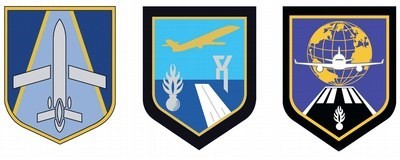 Documents à fournir :Copie licence pilote/copilote*                                        BGTA LILLE-LESQUINCopie certificat médical pilote/copilote*                       0320161940Copie certificat d’immatriculation de l’aéronef             bgta.lille-lesquin@gendarmerie.interieur.gouv.fr- Copie assurance aéronefCopie certificat de navigabilité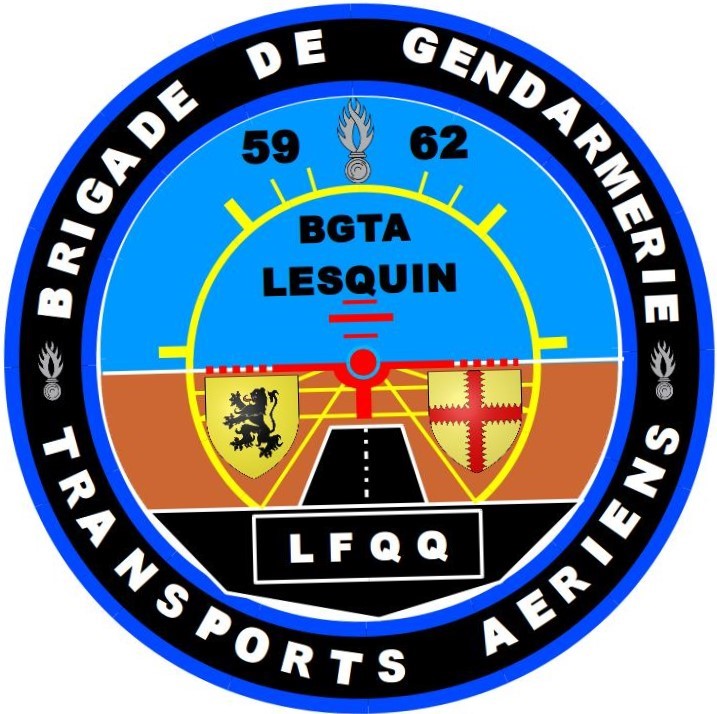 *Documents à fournir uniquement si il y a un PNTAéronefsImmatriculationCatégorieTypeAérodrome d’attacheAérodrome baséPropriétaire privé ou sociétéNomPrénomDate de naissance/Lieu de naissance/PaysAdressePiloteNomPrénomDate de naissance/Lieu de naissance/PaysAdresseTelMailPassagerNomPrénomDate de naissance/Lieu de naissance/PaysAdresseTelMail